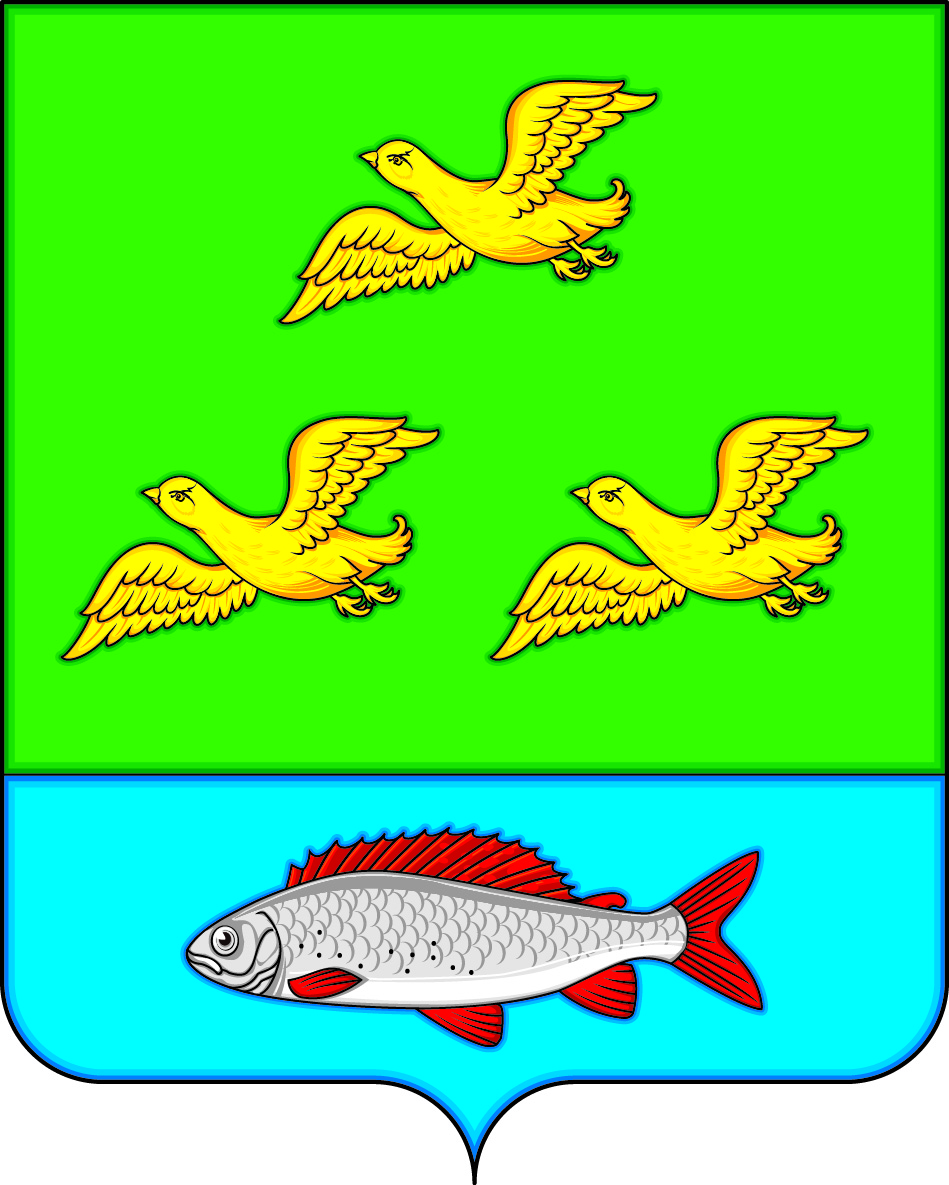 АДМИНИСТРАЦИЯЗАЛИМАНСКОГО  СЕЛЬСКОГО ПОСЕЛЕНИЯБОГУЧАРСКОГО МУНИЦИПАЛЬНОГО РАЙОНАВОРОНЕЖСКОЙ ОБЛАСТИ                                                          ПОСТАНОВЛЕНИЕ                             от  «17» февраля 2021 г. №  8                                                     с. Залиман  О внесении изменений и дополнений в постановлениеадминистрации Залиманского  сельского поселения  Богучарского муниципального района Воронежской области  от 17.03.2020  № 13  «Об утверждении реестра мест (площадок) накопления твердых коммунальных отходов  на территории Залиманского сельского Богучарского муниципального района»В   соответствии  с  Федеральными  законами  от   06.10.2003 № 131–ФЗ «Об общих принципах   организации   местного   самоуправления  в   Российской Федерации»,  от  24.06.1998 № 89 – ФЗ  «Об  отходах производства и потребления», постановлением Правительства Российской Федерации от  12.11.2016 № 1156 «Об обращении с твердыми коммунальными отходами и внесении изменения в постановление Правительства Российской Федерации от 25.08.2008 № 641», в целях реализации постановления Правительства Российской Федерации от 31.08.2018 № 1039 «Об утверждении Правил обустройства мест (накопления) твердых коммунальных отходов и ведения их реестра», администрация Залиманского сельского поселения  постановляет:Внести изменения и  дополнения в постановление администрации Залиманского сельского поселения от 17.03.2020  № 13 «Об утверждении реестра мест (площадок) накопления твердых коммунальных отходов на территории Залиманского сельского поселения Богучарского муниципального района Воронежской области».             1.1. Приложение к постановлению  изложить в редакции согласно приложению к настоящему постановлению.Обнародовать настоящее постановление на территории Залиманского сельского поселения,  и разместить на официальном сайте администрации Залиманского сельского поселения в сети «Интернет»: https://zaliman.ru .Контроль  за исполнением настоящего постановления оставляю за собой.Глава Залиманского сельского поселения                                            С.А. ЛуневПриложение  к постановлению администрации Залиманского сельского поселения  от   17.02.2021  г . № 8                                                                                                                    Реестр                                                                      мест (площадок) накопления твердых коммунальных отходов                                                                                            Залиманского сельского поселения№ п/пАдрес места (площадки) накопления ТКОГеографическиеТехнические характеристики мест (площадок) накопления ТКОТехнические характеристики мест (площадок) накопления ТКОТехнические характеристики мест (площадок) накопления ТКОТехнические характеристики мест (площадок) накопления ТКОТехнические характеристики мест (площадок) накопления ТКОТехнические характеристики мест (площадок) накопления ТКОТехнические характеристики мест (площадок) накопления ТКОСведения о собственникеСведения о собственникеСведения о собственникеИсточник образованияПримечание№ п/пАдрес места (площадки) накопления ТКОкоординаты места (площадки) накопления ТКО Площадь, кв.м.Используемое покрытиеНаличие огражденияТип контейнера (бункера)Объем контейнера (бункера), куб. м.Кол-во контейнеров (бункеров), шт.Кол-во контейнеров (бункеров), шт.Полное наименование юр. лица, ФИО ИП и физ.лицаОГРН, ОГРНИПФакт. адрес юр.лица, адрес регистрации ИП или физ.лица, контактные данные ТКО(информация о наличии / отсутствии сведений в Территориальной схеме)№ п/пАдрес места (площадки) накопления ТКОкоординаты места (площадки) накопления ТКО Площадь, кв.м.Используемое покрытиеНаличие огражденияТип контейнера (бункера)Объем контейнера (бункера), куб. м.планфактПолное наименование юр. лица, ФИО ИП и физ.лицаОГРН, ОГРНИПФакт. адрес юр.лица, адрес регистрации ИП или физ.лица, контактные данные ТКО(информация о наличии / отсутствии сведений в Территориальной схеме)1х. Галиевка, ул. Донская, 3949,977811   40,6261215грунтестьметаллический контейнер (колокол)0.751Залиманское сельское поселениеБогучарского муниципального района1023601074661Воронежская область, Богучарский район с. Залиман ул. Малаховского, 15ИЖС ул. Донскаямуниципальная земля2х. Галиевка, ул. Школьная, 1,1а49,979941 40,62975610грунтестьметаллический контейнер (колокол)0.754Залиманское сельское поселениеБогучарского муниципального района1023601074661Воронежская область, Богучарский район с. Залиман ул. Малаховского, 15ИЖС ул. Школьнаямуниципальная земля3х. Галиевка, ул. 1 Мая, 249,980967 40,63563710грунтестьметаллический контейнер (колокол)0.752Залиманское сельское поселениеБогучарского муниципального района1023601074661Воронежская область, Богучарский район с. Залиман ул. Малаховского, 15ИЖС ул. 1 Маямуниципальная земля4х. Галиевка, ул. Набережная, 1049,983617 40,63613510грунтестьметаллический контейнер (колокол)0,752Залиманское сельское поселениеБогучарского муниципального района1023601074661Воронежская область, Богучарский район с. Залиман ул. Малаховского, 15ИЖС ул. Набережнаямуниципальная земля5х. Галиевка, ул. 1 Мая, 1149,979633 40,63610910грунтесть0.752Залиманское сельское поселениеБогучарского муниципального района1023601074661Воронежская область, Богучарский район с. Залиман ул. Малаховского, 15ИЖС ул. 1 Маямуниципальная земля6х. Галиевка, ул. 1 Мая, 4949,979633 40,63610910грунтестьметаллический контейнер (колокол)0.752Залиманское сельское поселениеБогучарского муниципального района1023601074661Воронежская область, Богучарский район с. Залиман ул. Малаховского, 15ИЖС ул. 1 Маямуниципальная земля7х. Галиевка, ул. 1 Мая, 4849,976404 40,63216510грунтестьметаллический контейнер (колокол)0.752Залиманское сельское поселениеБогучарского муниципального района1023601074661Воронежская область, Богучарский район с. Залиман ул. Малаховского, 15ИЖС ул. 1 Маямуниципальная  земля8х. Галиевка, ул. Охотничья, 549,975120 40,62982610грунтестьметаллический контейнер (колокол)0.751Залиманское сельское поселениеБогучарского муниципального района1023601074661Воронежская область, Богучарский район с. Залиман ул. Малаховского, 15ИЖС ул. Охотничьямуниципальная земля9х. Галиевка, ул. Солнечная, 949,978017 40,63090610грунтестьметаллический контейнер (колокол)0.752Залиманское сельское поселениеБогучарского муниципального района1023601074661Воронежская область, Богучарский район с. Залиман ул. Малаховского, 15ИЖС ул.  Солнечнаямуниципальная земля10х. Галиевка, ул. Нагорная, 2249,983348 40,63318610грунтестьметаллический контейнер (колокол)0.752Залиманское сельское поселениеБогучарского муниципального района1023601074661Воронежская область, Богучарский район с. Залиман ул. Малаховского, 15ИЖС ул. Нагорнаямуниципальная земля11х. Галиевка, ул. Школьная,949,982790 40,63174110грунтестьметаллический контейнер (колокол)0.752Залиманское сельское поселениеБогучарского муниципального района1023601074661Воронежская область, Богучарский район с. Залиман ул. Малаховского, 15ИЖС ул. Школьнаямуниципальная земля12х. Галиевка, ул. Молодежная, 549,983269 40,6290165грунтестьметаллический контейнер (колокол)0.751Залиманское сельское поселениеБогучарского муниципального района1023601074661Воронежская область, Богучарский район с. Залиман ул. Малаховского, 15ИЖС ул. Молодежнаямуниципальная земля13с. Залиман, ул. Садовая,149,936366 40,56601310грунтестьметаллический контейнер (колокол)0.753Залиманское сельское поселениеБогучарского муниципального района1023601074661Воронежская область, Богучарский район с. Залиман ул. Малаховского, 15ИЖС ул. Садоваямуниципальная земля14с. Залиман, ул. Халтурина, 249,939253 40,56258710грунтестьметаллический контейнер (колокол)0.753Залиманское сельское поселениеБогучарского муниципального района1023601074661Воронежская область, Богучарский район с. Залиман ул. Малаховского, 15ИЖС ул. Халтуринамуниципальная земля15с. Залиман, ул. Красноармейская, 749.942449 40.56821410грунтестьметаллический контейнер (колокол)0.752Залиманское сельское поселениеБогучарского муниципального района1023601074661Воронежская область, Богучарский район с. Залиман ул. Малаховского, 15ИЖС ул. Красноармейскаямуниципальная земля16с. Залиман, ул. Школьная, 1а49,944498 40,56320310грунтестьметаллический контейнер (колокол)0.752Залиманское сельское поселениеБогучарского муниципального района1023601074661Воронежская область, Богучарский район с. Залиман ул. Малаховского, 15ИЖС ул.  Школьнаямуниципальная земля17с. Залиман, ул. Школьная, 11а49,945598 40,56775810грунтестьметаллический контейнер (колокол)0.752Залиманское сельское поселениеБогучарского муниципального района1023601074661Воронежская область, Богучарский район с. Залиман ул. Малаховского, 15ИЖС ул. Школьнаямуниципальная земля18с. Залиман, ул. Школьная, 1349,946240 40,57007410грунтестьметаллический контейнер (колокол)0.752Залиманское сельское поселениеБогучарского муниципального района1023601074661Воронежская область, Богучарский район с. Залиман ул. Малаховского, 15ИЖС ул. Школьнаямуниципальная земля19с. Залиман, ул. Шлях Коммуны, 949,944292 40,57036710грунтестьметаллический контейнер (колокол)0.753Залиманское сельское поселениеБогучарского муниципального района1023601074661Воронежская область, Богучарский район с. Залиман ул. Малаховского, 15ИЖС ул. Шлях Коммунымуниципальная земля20с. Залиман, ул. Шлях Коммуны, 549,942823 40,57185710грунтестьметаллический контейнер (колокол)0.752Залиманское сельское поселениеБогучарского муниципального района1023601074661Воронежская область, Богучарский район с. Залиман ул. Малаховского, 15ИЖС ул. Шлях Коммунымуниципальная земля21с. Залиман, ул. Павших Партизан, 1849,945537 40,57565710грунтестьметаллический контейнер (колокол)0.752Залиманское сельское поселениеБогучарского муниципального района1023601074661Воронежская область, Богучарский район с. Залиман ул. Малаховского, 15ИЖС ул. Павших Партизанмуниципальная земля22с. Залиман, ул. Халтурина, 2049.940581 40.56420110грунтестьметаллический контейнер (колокол)0.752Залиманское сельское поселениеБогучарского муниципального района1023601074661Воронежская область, Богучарский район с. Залиман ул. Малаховского, 15ИЖС ул. Халтуринамуниципальная земля23с. Залиман, ул. Павших Партизан, 949,944370 40,57660310грунтестьметаллический контейнер (колокол)0.752Залиманское сельское поселениеБогучарского муниципального района1023601074661Воронежская область, Богучарский район с. Залиман ул. Малаховского, 15ИЖС ул. Павших Партизанмуниципальная земля24с. Залиман, ул. Халтурина, 4849.941944 40.56222510грунтестьметаллический контейнер (колокол)0.752Залиманское сельское поселениеБогучарского муниципального района1023601074661Воронежская область, Богучарский район с. Залиман ул. Малаховского, 15ИЖС ул. Халтуринамуниципальная земля25с. Залиман, ул. Малаховского, 20249,951126 40,58575810грунтестьметаллический контейнер (колокол)0.753Залиманское сельское поселениеБогучарского муниципального района1023601074661Воронежская область, Богучарский район с. Залиман ул. Малаховского, 15ИЖС ул. Малаховскогомуниципальная земля26с. Залиман, ул. Жлобы, 949.952680 40.58434810грунтестьметаллический контейнер (колокол)0.752Залиманское сельское поселениеБогучарского муниципального района1023601074661Воронежская область, Богучарский район с. Залиман ул. Малаховского, 15ИЖС ул. Жлобымуниципальная земля27с. Залиман, ул. Василия Прокатова, 3049,953351 40,58006310грунтестьметаллический контейнер (колокол)0.752Залиманское сельское поселениеБогучарского муниципального района1023601074661Воронежская область, Богучарский район с. Залиман ул. Малаховского, 15ИЖС ул. Василия Прокатовамуниципальная земля28с. Залиман, ул. Луговая, 149,952519 40,59106910грунтестьметаллический контейнер (колокол)0.753Залиманское сельское поселениеБогучарского муниципального района1023601074661Воронежская область, Богучарский район с. Залиман ул. Малаховского, 15ИЖС ул. Луговаямуниципальная земля29с. Залиман, ул. Малаховского, 16449.947660 40.58074610грунтестьметаллический контейнер (колокол)0.753Залиманское сельское поселениеБогучарского муниципального района1023601074661Воронежская область, Богучарский район с. Залиман ул. Малаховского, 15ИЖС ул. Малаховскогомуниципальная земля30с. Залиман, ул. Звездная, 6а49,949393 40,56451610грунтестьметаллический контейнер (колокол)0.752Залиманское сельское поселениеБогучарского муниципального района1023601074661Воронежская область, Богучарский район с. Залиман ул. Малаховского, 15ИЖС ул. Звезднаямуниципальная земля31с. Залиман, ул. Маяковского, 1Б49.935747 40.57521410грунтнетметаллический контейнер (колокол)0.752Залиманское сельское поселениеБогучарского муниципального района1023601074661Воронежская область, Богучарский район с. Залиман ул. Малаховского, 15ИЖС ул. Маяковскогомуниципальная земля32с. Залиман, ул. Набережная, 4А49.936366 40.56783910грунтестьметаллический контейнер (колокол)0.752Залиманское сельское поселениеБогучарского муниципального района1023601074661Воронежская область, Богучарский район с. Залиман ул. Малаховского, 15ИЖС ул. Набережнаямуниципальная земля33с. Залиман, ул. Качко, 3049,948093 40,57010410грунтестьметаллический контейнер (колокол)0.752Залиманское сельское поселениеБогучарского муниципального района1023601074661Воронежская область, Богучарский район с. Залиман ул. Малаховского, 15ИЖС ул. Качкомуниципальная земля34с. Залиман, ул. Космонавтов, 2А49.945942 40.56298210грунтестьметаллический контейнер (колокол)0.753Залиманское сельское поселениеБогучарского муниципального района1023601074661Воронежская область, Богучарский район с. Залиман ул. Малаховского, 15ИЖС ул. Космонавтовмуниципальная земля35с. Залиман, ул. Малаховского, 25049,954911 40,5922565грунтнетметаллический контейнер (колокол)0.751Залиманское сельское поселениеБогучарского муниципального района1023601074661Воронежская область, Богучарский район с. Залиман ул. Малаховского, 15ИЖС ул. Малаховскогомуниципальная земля36с. Залиман, ул. Луговая, 4949,957442 40,5991735грунтнетметаллический контейнер (колокол)0.751Залиманское сельское поселениеБогучарского муниципального района1023601074661Воронежская область, Богучарский район с. Залиман ул. Малаховского, 15ИЖС ул. Луговаямуниципальная земля37с. Залиман, ул. Луговая, 2149.954930 40.59469310грунтестьметаллический контейнер (колокол)0.752Залиманское сельское поселениеБогучарского муниципального района1023601074661Воронежская область, Богучарский район с. Залиман ул. Малаховского, 15ИЖС ул. Луговаямуниципальная земля38с. Залиман, ул. Пролетарская, 45 а49.952409 40.57606510грунтестьметаллический контейнер (колокол)0.752Залиманское сельское поселениеБогучарского муниципального района1023601074661Воронежская область, Богучарский район с. Залиман ул. Малаховского, 15ИЖС ул. Пролетарскаямуниципальная земля39с. Залиман, ул. Звездная, 2849.948576 40.56104010грунтестьметаллический контейнер (колокол)0.752Залиманское сельское поселениеБогучарского муниципального района1023601074661Воронежская область, Богучарский район с. Залиман ул. Малаховского, 15ИЖС ул. Звезднаямуниципальная земля40с. Залиман, ул. Степная, 2349.949432 40.56059110грунтнетметаллический контейнер (колокол)0.752Залиманское сельское поселениеБогучарского муниципального района1023601074661Воронежская область, Богучарский район с. Залиман ул. Малаховского, 15ИЖС ул. Степнаямуниципальная земля41х. Галиевка, ул. Школьная, 1А,149.979760 40.62829216асфальтестьметаллический контейнер (колокол)0.751ИП Павлова Надежда Александровна305362014502740Воронежская область, Богучарский район х. Галиевка ул. Школьная, 1А,1Гостевой дом "Дон"частная территория42х. Галиевка, ул. Школьная, 2549.990051 40.62699425асфальтестьметаллический контейнер (колокол)0.751Филиал РТРС "Воронежский ОРТПЦ"1027739456084Воронежская область, Богучарский район х. Галиевка ул. Школьная, 25Радиотелевизионный передающий комплексчастная территория43с. Грушовое, ул. Красных Партизан, 1750,006309 40,60417210грунтнетметаллический контейнер (колокол)0.752Залиманское сельское поселениеБогучарского муниципального района1023601074661Воронежская область, Богучарский район с. Залиман ул. Малаховского, 15ИЖС ул. Красных Партизанмуниципальная земля44с. Грушовое, ул.Школьная, 150,008639 40,60349510грунтнетметаллический контейнер (колокол)0.752Залиманское сельское поселениеБогучарского муниципального района1023601074661Воронежская область, Богучарский район с. Залиман ул. Малаховского, 15ИЖС ул. Школьнаямуниципальная земля45с. Грушовое, ул.Подгорная, 4050,016595 40,59940010грунтнетметаллический контейнер (колокол)0.752Залиманское сельское поселениеБогучарского муниципального района1023601074661Воронежская область, Богучарский район с. Залиман ул. Малаховского, 15ИЖС ул. Подгорнаямуниципальная земля46с. Грушовое, ул. Подгорная, 4650,016876 40,59243510грунтнетметаллический контейнер (колокол)0.752Залиманское сельское поселениеБогучарского муниципального района1023601074661Воронежская область, Богучарский район с. Залиман ул. Малаховского, 15ИЖС ул. Подгорнаямуниципальная земля47с. Залиман, ул. Малаховского, 211 И49,95700840,59409310грунтнетметаллический контейнер (колокол)0.752ИП Бачевский А.С.315366800034100Воронежская область, Богучарский район с. Залиман ул. Малаховского, 211 ИСтройматериалычастная территория48с. Залиман, ул. Малаховского, 12349,94722040,57896610грунтнетметаллический контейнер (колокол)0.751ИП Шевцова Л.И.311362016800023Воронежская область, Богучарский район с. Залиман ул. Малаховского, 123Магазин «У Михалыча»частная территория49с. Залиман, ул. Малаховского, 12 Б49,93949340.5644612асфальтнетметаллический контейнер (колокол)0,751ИП Агеев А.А.308362013700022Воронежская область, г. Богучар, военный городок, д. 14, кв. 62Магазин «Меркурий»частная территория50Воронежская область, Богучарский р-н, а/м М-4 Дон» 736км + 250 м (лево)49.950895 40.5048173 асфальтестьметаллический контейнер (колокол)0,751ИП Лосунов Денис Сергеевич314366836700628394090, г. Воронеж, ул. Ростовская д. 58/4 кв. 148АГЗСчастная территория51Воронежская область, Богучарский р-н, а/м М-4 Дон» 735км + 800 м (право)49.954449, 40.5029103асфальтестьметаллический контейнер (колокол)0,751ИП Лосунов Денис Сергеевич314366836700628394090, г. Воронеж, ул. Ростовская д. 58/4 кв. 148АГЗСчастная территория52с. Залиман, ул. Малаховского, 53 а49.94277640.5697503асфальтестьметаллический контейнер (колокол)0,751ООО «Агроторг»1027809237796Воронежская обл.Рамонский р-н, п. Солнечный, ул. Парковая, 3Магазин «Пятерочка»частная территория